A walking, running, and biking event powering cancer research at the University of WisconsinRAISED HERE. STAYS HERE.BadgerChallenge.org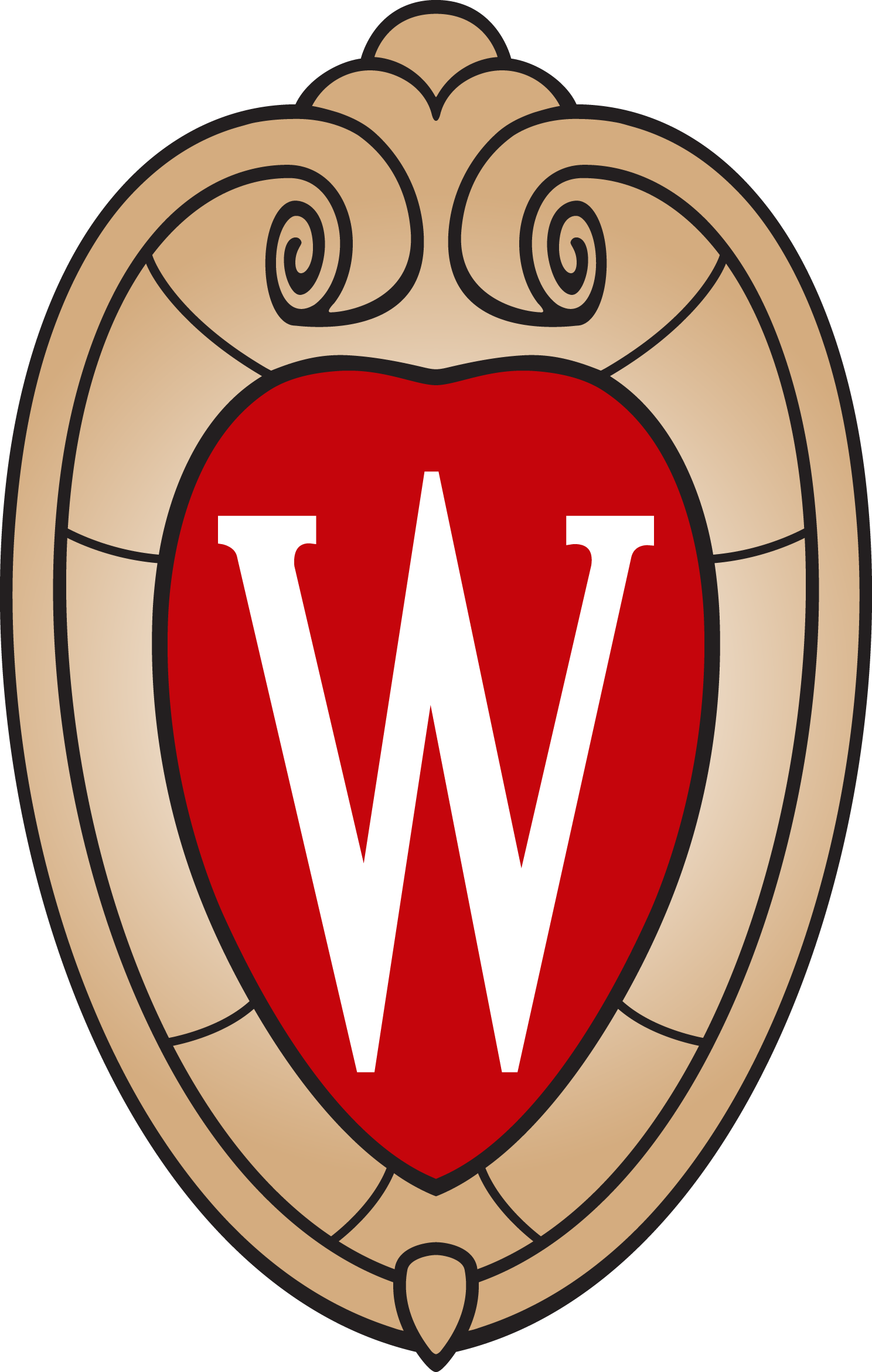 